Pengaruh Mekanisme Good Corporate Governance dan Profitabilitas Terhadap Konservatisme Akuntansi pada Perusahaan Manufaktur yang Terdaftar di Bursa Efek Indonesia pada periode 2014-2017Oleh :Nama : Tannia Alvionita Nim : 38140266SkripsiDiajukan sebagai salah satu syarat untuk memperoleh gelar Sarjana AkuntansiProgam Studi AkuntansiKonsentrasi Pemeriksaan Akuntansi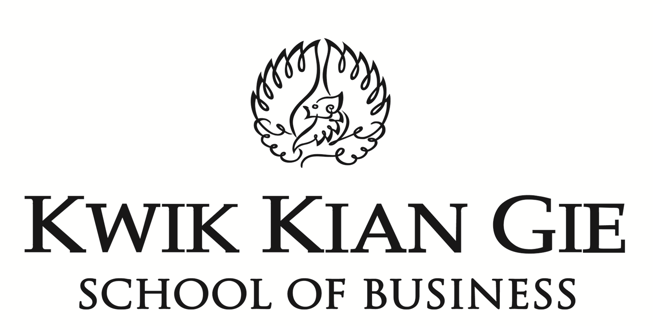 INSTITUT BISNIS DAN INFORMATIKA KWIK KIAN GIEJAKARTA April 2019